«Мәңгілік ел » болу – мерейлі мұрат    Елбасымыз Н.Ә. Назарбаев Қазақстан халқына арналған Жолдауында: «Мәңгілік ел –ата бабамыздың сан мың жылдан бергі асыл арманы екенін барлығымыз білеміз. Ол арман тұрмысы бақуатты,түтінін түзу шыққан, ұрпағы ертеңіне сеніммен қарайтын бақытты ел болу еді. Қазақтың мәңгілік ғұмыры ұрпақтың мәңгілік болашағын баянды етуге арналады. Ендігі ұрпақ қазақтың перзенті. Ендеше, қазақ елінің ұлттық идеясы-Мәңгілік ел»-деді.     Қазақ елінің, мәңгілік елдің ұрпақтары әлемдік деңгейде тең тұруы үшін оларды ата-анамен бірлесіп, балабақша табалдырығынан бастап тәрбиелеу арқылы қол жеткізу мүмкіндігі сөзсіз. Ол үшін тәрбие мен оқыту үдерісінде жаңашылдықтың керектігі анық. Біз осылайша заман талабына сай өзгеріп отыратын, әлемде өмір сүруге дайын, денсаулығын сақтай алатын, білім мен машықтарын көрсете алатын, ақыл-ой өрісі дамыған, өз ойын саутты жеткізе алатын, бәсекеге қабілетті тұлғаны тәрбиелеуге өз үлесімізді қосудамыз. Мектеп  табалдырығын аттаған әрбір бүлдіршінді өркениетті еліміздің тұтқасын ұстайтын ертеңгі ел азаматтары деп білеміз. Әр баланың бойынан оның қандай іске қабілетті, қандай өнерге бейімділігін, икемділігін байқау тәрбиешілер мен ұстаздардың  көрегенділігіне байланысты. Негізгі тәрбие балабақшадан бастау алатын болғандықтан, балалар мен өткізілген әрбір оқу қызметі шығармашылық ізденіске, бүгінгі күннің талап деңгейіне сай болуы тиіс. Cонымен қатар мектептегі тәрбие жұмысы, балаларды өз Отанын сүюге, құрметтеуге, қадірлеуге және патриоттық сезімдерін тәрбиелеуде түрлі тақырыптық іс-шаралар мен ертеңгіліктер өткізілуді. Атап айтар болсақ «Конституция күні», ана тілі мерекесіне арнап «Ана тілім ардағым» атты тілдер фестивалі  өткізіп мемлекеттік тілдің маңызы туралы, сан ғасырлар бойы халықтың ұрпақтан-ұрпаққа мұра болып келе жатқан аузы әдебиетінің бай саласын, яғни қазақ тілін жас ұрпақтың бойына сіңіре білу, елін, жерін, тілін сүюге, құрметтеуге бейімдеу.   Қазақстан Республикасының Президенті Н.Назарбаев халқына Жолдауында «Өткен тарихымызға тағзым да, бүгінгі бақытымызға мақтаныш та, гүлденген келшекке сенім де «Мәңгілі ел»  деген құдіретті ұғымға сыйып тұр. Отанды сүю-бабалардан мирас болған ұлы мұраны қадірлеу, оны көздің қарашығындай сақтау, өз үлесіңді қосып, дамыту және кейінгі ұрпаққа аманат етіп, табыстау деген сөз. Осынау жалпы ұлттық құндылықты біз әрбір жастың бойына сіңіре білу тиіспіз»,-деген сөздерін жүзеге асыру ,ең бірінші, педагогтар қолында. Н.Назарбаевтың Қазақстан халқына арнаған 2014 жылғы Жолдауында жаңа қазақстандық патриотизм туралы: «Өз бойымызда және балаларымыздың бойында жаңа қазақстандық патриотизмді тәрбиелеуіміз керек. Бұл ең алдымен елге және оның игіліктеріне деген мақтаныш сезімін ұялатады. Бірақ бүгінде қалыптасқан мемлекеттің жаңа даму кезеңінде бұл түсініктің өзі жеткіліксіз. Біз бұл мәселеге прагматикалық тұрғыдан қарауымыз керек. Осындай тәсіл ғана патриотизмді және оны тәрбиелеу мәселесіне прагматикалық және шынайы көзқарасты оятады. 2050 жылға қарай біз Қазақстанның кез келген азаматы ертеңгі күнге, болашаққа өте сенімді болатындай саяси жүйе құруымыз керек. Жас ұрпақ сырт елден гөрі Отанында өмір сүргенді артық көретіндей, өйткені өз жерінде өзін жақсы сезінетіндей болуға тиіс. Біздің еліміздің әрбір азаматы өзін өз жерінің қожасы ретінде сезінуге тиіс» деп патриотизм мәселесіне жан-жақты тоқталып өткен болатын. Отаншылдық патриотизм – бұл елдікті, мемлекеттілікті саналы түрде сезіну. Мәселен, кез келген адамның өзі туып-өскен жеріне бауыр басуы, ана тілін толық меңгеріп, оған құрметпен қарауы, өз Отаныңның мүддесін ойлау, туған жеріңе деген адалдық, өз еліңнің саяси, экономикалық, әлеуметтік, мәдени саладағы жетістіктерін мақтан ету, өз Отаныңның бостандығы мен Тәуелсіздігін қорғау, ата-бабаларың мен Отаныңның тарихына құрметпен қарау, сондай-ақ, өзіңнің табанақы, маңдай теріңді туған еліңнің гүлденуіне арнау – бұлардың барлығы да қазақстандық патриотизм деген ұғымның ішіне сияды. Жастардың бойына жоғары патриоттық сезімді және Отанына деген адалдықты қалыптастыру қажет. Ол үшін әр адам өз Отанының мүддесін қорғауда азаматтық борыштары мен конституциялық міндеттерін атқаруға әрқашан дайын болуы тиіс. Парасатты қоғам құру, қазақстандық балалардың тәрбиесін қалыптастыру - әрбіріміздің қасиетті парызымыз болуы тиіс. «Патриотизм-Отанға, мемлекетке деген сүйіспеншілік, жеке адамның аман-саулығы, өзінің мемлекетке тәуелді екенін мойындау, яғни патриотизм дегеніміз мемлекет деген ұғымды,оның жеке адаммен барлық жағынан өткені мен бүгінгі күні және болашағымен қарым-қатынасын білдіреді» -дейді Б.Момышұлы.   Патриотизм -Отанға деген іңкәрлік, өз халқыңның табыстарына,жеріңнің игілігіне қуана білу болса, “қазақстандық патриотизмнің” еркшелігі қандай?. Біздің көзқарымыз тұрғысынан алғанда,ол тек қазақтардың ғана емес, осынау кең-байтақ кеңістікті мекендейтін барлық ұлт пен ұлыс өкілдерінің ортақ тілегі-өз елінің тағдырына қобалжуы, жанашыры болуы керек. Әрине, ешкімге де елін, жерін, Отанын зорлықпен немесе жалынып-жалбарынып сүйгізе алмайсың. Елжандылық, туған жерге деген құрмет-әркімнің дербес парызы, ар-ұятының ісі. Ол ана құрсағын жарып шыққан пенденің пешенесіне бірден ұялай қалмайтыны тағы да ақиқат. Патриотизм- санаға біртіндеп қалыптасатын, тынымсыз тәрбиенің нәтижесінде орнығатын ұлы сезім. Әркімнің өскен ортасына, қалыптасқан қоғамына қарай түрліше дамып, алуан сатылы деңгейде болатын, үздіксіз тәрбиенің жемісі. Жолдаудағы маңызды бағыт – қазақстандық патриотизм. Жалпы, барлық құнды еңбектер, жаңалық атаулы тек отансүйгіштіктің арқасында дүниеге келеді. Қоғамның қай саласына болмасын, ең алдымен патриотизм керек. Қазақстандық ұмтылыс, толыққанды білім мен сапалы өнімнің түкпірінде Отанға деген үлкен сүйіспеншілік пен құрмет, намыс жатыр    Осыған орай Кенащы орта мектебінің қабырғасында бірталай іс-шаралар ұйымдастырылып, өткізіліп жатыр. Әсіресе мектептің тәрбие жұмысы осы бағытта жақсы жұмыс жүргізуде. Жаңа оқу жылының басынан бастап «Білім күніне» арналған ашық тәрбие сағаттарының тақырыптары осы идеяны жүзеге асырудың бірден бір дәлелі. Барлық сыныптарда «Мен елімнің патриотымын» деген тақырыппен ашық тәрбие сағаттары өткізілді. Бұл жерде оқушы дүниетанымының негізі болатын тарихи сананы, білімді құрметтеу мен қажет ету сезімін қалыптастыру жүзеге асырылды.       2017-2018 оқу жылында 1,2,5 және 7 сыныптар жаңартылған білім беру мазмұнын бастап кетті. Жаңартылған білім беру мазмұнында «Мәңгілік ел» идеясы жан-жақты қамтылған. Әсіресе тарих , тіл , бейнелеу, дүниетану т.б пәндерде.   Мектебіміздің оқушылары мектепішілік және аудан көлемінде ұйымдастырылатын  барлық іс-шараларға белсене қатысу. Соның бір дәлелі мектебіміздің тарих пән мұғалімі Әбілда Н.И. мен мектептің тәрбие ісінің орынбасары Ерболат Адай  бірлесе отырып 6-сынып оқушыларымен Донской орта мектебінде өткізілген аудандық семинарда «Рухани жаңғыру» бағдарламсын негізге ала отырып, «Ұлттық тәрбие» бағыты бойынша ашық тәрбие сағатын көрсетті, және ол сабақ өте жақсы деңгейде өткізіліп, бағаланды.  Мектебімізде тәлімгер Ілияс С.Н. басқаруымен оқушылардан құралған «Адал ұрпақ» атты клуб жұмыс жүргізуде.    Мектебіміздің жылдық жұмыс жоспарының барлық салалары бойынша «Мәңгілік ел» бағыты іске асырылуда.    «Біздің болашағымыз – жастар. Біз жастарды жаңа өмірге бейімдей білуіміз керек» деген болатын Елбасы Нұрсұлтан Назарбаев. Әрбір жас қазақстандық қыз-жігіттердің ой-санасында: «Мен – Қазақстандықпын! Мен – елімнің патриотымын! Өзімнің бар білімімді, еңбегімді, тәжірибемді осы мемлекеттің бүгіні мен болашағына арнауым керек!» деген ой болуы керек. Сондықтан жас ұрпақты Отанын сүюге, ол үшін аянбай қызмет етуге, елжандылық пен ерлікке тәрбиелеу – біздің басты міндетіміз болмақ.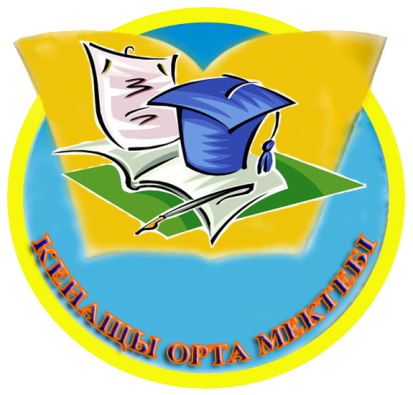                                                         Дайындаған: Оқу ісінің меңгерушісі Аубакирова К.Ж.2017-2018 оқу жылы«Мәңгілік ел» жалпы адамзаттық құндылықтар негізінде мектепте педагогикалық үдерістің барлық субъектілерінің қарым-қатынас процесінде бірыңғай білім беру кеңестігін құруға жағдай жасау...